CPG Title 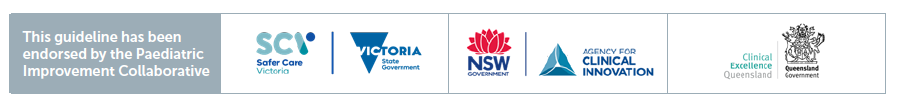 See also	hyperlinks to the most relevant (usually 2-3) related CPGs and/or important state/national resources(further hyperlinks can be included in Additional notes at bottom)Key Points3-4 key points: if a clinician only reads the key points section, what are the points of this CPG to ensure safe and effective management. 3-4 key points3-4 key points3-4 key pointsBackgroundNo more than 1-2 paragraphs explaining what the condition is, preferably bullet points Define non-standard abbreviations Often information that doesn’t belong clearly in other sections of the CPG but is required to follow the guideline Don’t include Aetiolgy/biology, epidemiology etc unless specifically clinically relevant to decision making in the rest of the CPGAssessmentNotes: usually follows format below, red flag features should be in red, can be presented in table form. Are there images or a video that would be helpful in the CPG – discuss with CPG early as can be developed) HistoryUsually bullet pointsRestricted to features specific to this topic, rather than more generic/standard history questionsExaminationUsually bullet pointsRestricted to features specific to this topic, rather than more generic/standard examination e.g. vital signsAssessment of severity(if applicable – often table form eg https://www.rch.org.au/clinicalguide/guideline_index/Bronchiolitis/)Alternative heading is differential diagnosis, if applicable onlyManagement Notes: Preferably including a flow chart, see flowchart templateInvestigationsCan be a statement that no investigations are required, or similar, if appropriate TreatmentOften covered by a flow chart, see flowchart template (powerpoint document)If Drug doses are required to be included, ensure consistent with the AMH, unless specific changes required (include references for these in reference list)Ensure vital related information is included e.g. requiring dedicated IV line, must be given over 1-2 hours etc  See Recommendations for terminology, abbreviations and symbols used in medicines documentationConsider consultation with local paediatric team whenAdvice regarding escalation of careBullet points if more than 1Occasionally there are specific indications for a subspecialist review that need to be separated out, this can be done by adding a subheading here egConsider consultation with renal team whenaaabbbConsider transfer whenAdvice regarding escalation of care beyond health serviceBullet points if more than 1For emergency advice and paediatric or neonatal ICU transfers, see Retrieval ServicesConsider discharge whenAdvice regarding criteria for discharge and follow upBullet points if more than 1Parent informationmost applicable available, see Parent resources for commonly used resourcesAdditional notesAdditional helpful information if applicableLast updated Month YearReference ListIn a numbered listIn alphabetical order by authorCalibri 12See Reference guidance document in Confluence http://webdocs.rch.org.au:8090/display/CPG/Approach+to+CPG+review